Муниципальное бюджетное учреждение дополнительного образования   «Детско-юношеский центр»Приказ25.03.2021                                                                                            №    44 о. д.Об утверждении Положения о порядке предотвращения и(или) урегулирования конфликта интересов МБУ ДО ДЮЦСогласно решению педагогического совета № 3 протокол от 25.03.2021 приказываю:1.Утвердить новую редакцию Положения о порядке предотвращения и(или) урегулирования конфликта интересов МБУ ДО ДЮЦ (далее-Положение) (Приложение 1).2.Признать утратившим силу, Положение о порядке предотвращения и(или) урегулирования конфликта интересов МБУДО Пильнинская ДЮСШ, утвержденного приказом № 128 от 24.12.2018 г.3.Работникам МБУ ДО ДЮЦ ознакомиться и руководствоваться Положением в работе.4.Ответственному за работу сайта Староверовой Н.А. разместить текст Положения на официальном сайте МБУ ДО ДЮЦ.5. Контроль за исполнением приказа оставляю за собой.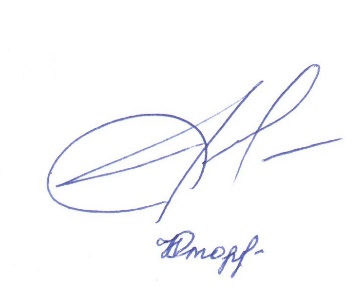 Директор                                                                     Н.П.ШпеньковаС приказом ознакомлены                                          Н.А.Староверова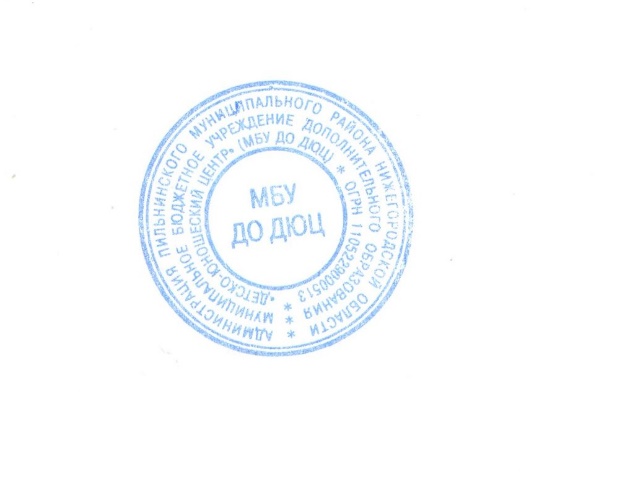 Приложение1                                                                                                                                                                                           к приказу МБУ ДО ДЮЦот 25.03.2021 № 44 о.д.ПОЛОЖЕНИЕо порядке предотвращения и (или)урегулирования конфликта интересов Муниципального бюджетного учреждения дополнительного образования «Детско-юношеский центр»1.ОБЩИЕ ПОЛОЖЕНИЯ1.1. Положение о порядке предотвращения и (или) урегулировании конфликта интересов муниципального бюджетного учреждения дополнительного образования «Детско-юношеский центр» (далее - Положение) разработано в соответствии с Федеральным законом от 25.12.2008 г. 273-ФЗ «О противодействии коррупции», статьей 27 Федерального закона от 12.01.1996 № 7-ФЗ «О некоммерческих организациях», Федеральным законом от 29.12.2012 № 273-ФЗ «Об образовании в Российской Федерации»(ред. от 17.02.2021), с учетом Методических рекомендаций по разработке и принятию организациями мер по предупреждению и противодействию коррупции, разработанных Министерством труда и социальной защиты Российской Федерации, в целях определения системы мер по предотвращению и урегулированию конфликта интересов в рамках реализации уставных целей и задач Учреждения.1.2.Конфликт интересов-ситуация, при которой личная заинтересованность (прямая или косвенная) лица, замещающего должность, замещение которой предусматривает обязанность принимать меры по предотвращению и урегулированию конфликта интересов, влияет или может повлиять на надлежащее, объективное и беспристрастное исполнение им должностных (служебных) обязанностей (осуществление полномочий).Под личной заинтересованностью понимается возможность получения доходов в виде денег, иного имущества, в том числе имущественных прав, услуг имущественного характера, результатов выполненных работ или каких-либо выгод (преимуществ) лицом, указанным в части 1.2 Положения, и (или) состоящими с ним в близком родстве или свойстве лицами (родителями, супругами, детьми, братьями, сестрами, а также братьями, сестрами, родителями, детьми супругов и супругами детей), гражданами или организациями, с которыми лицо, указанное в части 1.2 Положения, и (или) лица, состоящие с ним в близком родстве или свойстве, связаны имущественными, корпоративными или иными близкими отношениями.Конфликт интересов педагогического работника - ситуация, при которой у педагогического работника при осуществлении им профессиональной деятельности возникает личная заинтересованность в получении материальной выгоды или иного преимущества и которая влияет или может повлиять на надлежащее исполнение педагогическим работником профессиональных обязанностей вследствие противоречия между его личной заинтересованностью и интересами обучающегося, родителей (законных представителей) несовершеннолетних обучающихся;1.3. Действие настоящего Положения распространяется на всех работников Учреждения, в том числе выполняющих работу по совместительству.2. ОСНОВНЫЕ ПРИНЦИПЫ УПРАВЛЕНИЯ КОНФЛИКТОВ                                           ИНТЕРЕСОВ УЧРЕЖДЕНИЯ.В основу работы по управлению конфликтом интресов в Учреждении положены следующие принципы: -обязательность раскрытия сведений о реальном или потенциальном конфликте интересов;-индивидуальное рассмотрение и оценка репутационных рисков для Учреждения при выявлении каждого конфлита интересов и его урегулирование;-конфедициальность процесса раскрытия сведений о конфликте интересов и процедура его урегулирования;-соблюдение баланса интересов учреждения и работка при урегулировнии конфликта интересов;-защита рботника от преслдования в связи с сообщением о конфликте интересов, который был своевременно раскрыт работникоми урегулирован (предотвращен)учреждением.3. ПОРЯДОК РАСКРЫТИЯ КОНФЛИКТА ИНТЕРЕСОВ РАБОТНИКОМ УЧРЕЖДЕНИЯ,ПОРЯДОК ЕГО УРЕГУЛИРОВАНИЯ, ВОЗМОЖНЫЕ СПОСОБЫ РАЗРЕШЕНИЯ ВОЗНИКШЕГО КОНФЛИКТА.3.1Процедура раскрытия конфликта интересов доводится до сведения всех работников Учреждения. Устанавливаются следующие виды раскрытия конфликта интересов в том числе:-раскрытие сведений о конфликте интересов при приеме на работу;-расрытие сведений о конфликте интересов пр назначении на новую должность;- разовое раскрытие сведений по мере возникновения ситуаций конфликта интересов. Раскрытие сведений о конфликте интересов осуществляется в письменном виде. Может быть допустимым первоначальное раскрытие конфликта интересов в устной форме с последующей фиксацией в письменном виде. Должностным лицом, ответственным за прием сведений о возникающих (имеющихся) конфликтах интересов является председатель комиссии по противодействию проявлениям коррупции. Учреждение берет на себя обязательство конфиденциального рассмотрения представленных сведений и урегулирования конфликта интересов.3.2.Поступившая информация должна быть тщательно проверена уполномоченным на это должностным лицом с целью оценки серьезности возникающих для Учреждения рисков и выбора наиболее подходящей формы урегулирования конфликта интересов. В итоге этой работы Учреждение может прийти к выводу, что ситуация, сведения о которой были представлены работником, не является конфликтом интересов и, как следствие, не нуждается в специальных способах урегулирования. Учреждение также может прийти к выводу, что конфликт интересов имеет место, и использовать различные способы его разрешения, в том числе:         - ограничение доступа работника к конкретной информации, которая может затрагивать личные интересы работника;         - добровольный отказ работника Учреждения или его отстранение (постоянное или временное) от участия в обсуждении и процессе принятия решений по вопросам, которые находятся или могут отказаться под влиянием конфликта интересов;         - пересмотр и изменение функциональных обязанностей работника;         - перевод работника на должность, предусматривающую выполнение функциональных обязанностей, не связанных с конфликтом интересов;- отказ работника от своего личного интереса, порождающего конфликт с интересами Учреждения;- увольнение работника из организации по инициативе работника.Приведенный перечень способов разрешения конфликта интересов не является исчерпывающим. В каждом конкретном случае по договоренности Учреждения и работника, раскрывшего сведения о конфликте интересов, могут быть найдены иные формы его урегулирования.3.3.При разрешении конфликта интересов следует выбрать наиболее «мягкую» меру урегулирования из возможных с учетом существующих обстоятельств. Более жесткие меры следует использовать только в случае, когда это вызвано реальной необходимостью или в случае, если более «мягкие» меры оказались недостаточно эффективными. При принятии решения о выборе конкретного метода разрешения конфликта интересов важно учитывать значимость личного интереса работника и вероятность того, что этот личный интерес работника и вероятность того, что это личный интерес будет реализован в ущерб интересам Учреждения.3.4. Защита прав обучающихся, родителей (законных представителей) несовершеннолетних обучающихсяВ целях защиты своих прав обучающиеся, родители (законные представители) несовершеннолетних обучающихся самостоятельно или через своих представителей вправе:1) направлять в органы управления организацией, осуществляющей образовательную деятельность, обращения о применении к работникам указанных организаций, нарушающим и (или) ущемляющим права обучающихся, родителей (законных представителей) несовершеннолетних обучающихся, дисциплинарных взысканий. Такие обращения подлежат обязательному рассмотрению указанными органами с привлечением обучающихся, родителей (законных представителей) несовершеннолетних обучающихся;2) обращаться в комиссию по урегулированию споров между участниками образовательных отношений, в том числе по вопросам о наличии или об отсутствии конфликта интересов педагогического работника;3) использовать не запрещенные законодательством Российской Федерации иные способы защиты прав и законных интересов.4.ОбЯЗАННОСТИ РАБОТНИКОВ В СВЯЗИ С РАСКРЫТИЕМ И УРЕГУЛИРОВАНИЕМ КОНФЛИКТА ИНТЕРЕСОВ.Положением устанавливаются следующие обязанности работников в связи с раскрытием и урегулированием конфликта интересов:          - при принятии решений по деловым вопросам и выполнении своих трудовых обязанностей руководствоваться интересами Учреждения – без учета своих личных интересов, интересов своих родственников и друзей;          - избегать (по возможности) ситуаций и обстоятельств, которые могут привести к конфликту интересов;          - раскрывать возникший (реальный) или потенциальный конфликт интересов;         - содействовать урегулированию возникшего конфликта интересов.5.ВЗАИМООТНОШЕНИЯ С АДМИНИСТРАЦИЕЙ.5.1.В Учреждении соблюдается культура общения, выражающаяся во взаимном уважении, доброжелательности и умении находить общий язык. Ответственность за поддержание такой атмосферы несет директор.5.2. Администрация Учреждения терпимо относится к разнообразию политических, религиозных, философских взглядов, вкусов и мнений, создает условия для обмена взглядами, возможности договориться и найти общий язык. Различные статусы педагогов, квалификационные категории и обязанности не должны препятствовать равноправному выражению всеми педагогами своего мнения и защите своих убеждений.5.3. Администрация не может дискриминировать, игнорировать или преследовать работников  за их убеждения или на основании личных симпатий или антипатий. Отношения администрации с каждым из работников Учреждения основываются на принципе равноправия.5.4. Администрация не может требовать или собирать информацию о личной жизни работников Учреждения, не связанную с выполнением им своих трудовых обязанностей.5.6. Администрация не имеет права скрывать или тенденциозно извращать информацию, могущую повлиять на карьеру тренера - преподавателя и на качество его труда. Важные для педагогического сообщества решения принимаются в учреждении на основе принципов открытости и общего участия.5.7. Работники Учреждения уважительно относятся к администрации, соблюдают субординацию и при возникновении конфликта с администрацией пытаются его разрешить с соблюдением этических норм. 6. ОТНОШЕНИЯ С РОДИТЕЛЯМИ (ЗАКОННЫМИ ПРЕДСТАВИТЕЛЯМИ).6.1.Консультация родителей по проблемам воспитания и обучения детей – важнейшая часть деятельности тренера - преподавателя. Он устраняет причины конфликтов на основе этических принципов.6.2.Тренер - преподаватель не разглашает высказанное детьми мнение о своих родителях или опекунах или мнение родителей или опекунов о детях. Передавать такое мнение другой стороне можно лишь с согласия лица, довершившего тренеру упомянутое мнение.6.3. Работники Учреждения должны уважительно и доброжелательно общаться с родителями учеников.6.4.Отношения тренера-преподавателя с родителями не должны оказывать влияния на оценку личности и достижений детей.6.5. На отношения тренеров-преподавателей с учениками и на их оценку не должна влиять поддержка, оказываемая их родителями или опекунами школе.7. АКАДЕМИЧЕСКАЯ СВОБОДА И СВОБОДА СЛОВА.7.1. Работник Учреждения имеет право пользоваться различными источниками информации.7.2. При отборе и передаче информации воспитанникам  тренер - преподаватель соблюдает принципы объективности, пригодности и пристойности. Тенденциозное извращение информации или изменение ее авторства недопустимо.7.3. Тренер - преподаватель имеет право открыто (в письменной или в устной форме) высказывать свое мнение о школьной, региональной или государственной политике в сфере просвещения, а также о действиях воспитанников образовательного процесса, однако его утверждения не могут быть тенденциозно неточными, злонамеренными и оскорбительными.7.4.Работник Учреждения не имеет права обнародовать конфиденциальную служебную информацию.8.ИСПОЛЬЗОВАНИЕ РЕСУРСОВ.Тренера – преподаватели и административные работники должны бережно и обоснованно расходовать материальные и другие ресурсы. Они не имеют права использовать имущество Учреждения (помещения, мебель, телефон, телефакс, компьютер, копировальную технику, другое оборудование, почтовые услуги, транспортные средства, инструменты и материалы, спортивный инвентарь), а также свое рабочее время для личных нужд.9. ЛИЧНЫЕ ИНТЕРЕСЫ И САМООТВОД,9.1. Работник Учреждения должен быть объективен и бескорыстен. Его служебные решения не подчиняются собственным интересам, а также личным интересам членов семьи, родственников и друзей.9.2. Если работник Учреждения является членом совета, комиссии или иной рабочей группы, обязанной принимать решения, в которых он лично заинтересован, и в связи с этим не может сохранять беспристрастность, он сообщает об этом лицам, участвующим в обсуждении, и берет самоотвод от голосования или иного способа принятия решения.10. БЛАГОТВОРТЕЛЬНОСТЬ И МЕЦЕНАТСТВО.10.1. Учреждение имеет право принимать бескорыстную помощь со стороны физических, юридических лиц.10.2. Работник Учреждения является честным человеком и строго соблюдает законодательство Российской Федерации. С профессиональной этикой педагога не сочетаются ни получение взятки, ни ее дача.10.3. Работник Учреждения может принять от родителей или воспитанников   любую бескорыстную помощь, предназначенную Учреждению. О предоставлении такой помощи необходимо поставить в известность общественность и выразить публично от ее лица благодарность.11.ПРИЕМ НА РАБОТУ И ПЕРЕВОД НА БОЛЕЕ ВЫСОКУЮ ДОЛЖНОСТЬ.11.1.Директор Учреждения должен сохранять беспристрастность при приеме на работу нового сотрудника или повышении своего сотрудника в должности. Он не может назначить своим заместителем или начальником какого-либо отделения члена своей семьи или своего родственника, а также предоставлять им какие-либо иные привилегии.11..2.Недопустимо брать вознаграждение в какой бы то ни было форме за приём на работу, повышение квалификационной категории, назначение на более высокую должность и т. п.ДОКУМЕНТ ПОДПИСАН ЭЛЕКТРОННОЙ ПОДПИСЬЮДОКУМЕНТ ПОДПИСАН ЭЛЕКТРОННОЙ ПОДПИСЬЮСВЕДЕНИЯ О СЕРТИФИКАТЕ ЭПСВЕДЕНИЯ О СЕРТИФИКАТЕ ЭПСертификат460837604057956529703830632163952415623550190485ВладелецШпенькова Наталья ПавловнаДействителенС 17.10.2023 по 16.10.2024